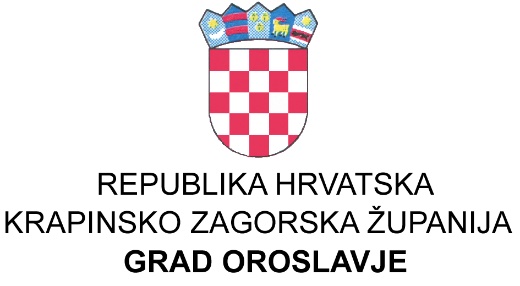 U Oroslavju, 16. 12. 2021. godineNa temelju članka 9. Pravilnika o dodjeli stipendija i jednokratne potpora učenicima srednjih škola i studentima s područja Grada Oroslavja ( Službeni glasnik KZŽ broj 42/21.) , Povjerenstvo za dodjelu stipendija , utvrđuje konačnu Rang listu.Konačna rang-lista glasi:Učeničke stipendije I. kategorije – nadareni učenici 2021./2022. dodjeljuju se: Učeničke stipendije II. kategorije – učenici po socijalnom kriteriju 2021./2022. dodjeljuju se: Učeničke stipendije III. kategorije – deficitarna zanimanja dodjeljuju se: Studentske stipendije I. kategoriji – nadareni studenti 2021./2022. dodjeljuju se:Studentske stipendije II. kategoriji – studenti po socijalnom kriteriju 2021./2022. dodjeljuju se:Studentske stipendije III. kategoriji – deficitarna zanimanja 2021./2022. dodjeljuju se:PREDSJEDNICA;PETRA BOLFEK BELOŠEVIĆ,  , mag. prim. educ.RBIme i prezimeAdresaOIB1.Horvatek, LorenaDolinska  13190551313252.Skušić, KatjaMokrice 150 a585574962653.Sojč, EmaAndrije Gredičaka 3 c498962700564.Šipek, KarloMilana Prpića 65109437208755.Vuksan, LukaStubička cesta 74509430857896.Coha, SaraStubička Slatina 125232571667.Varžić, LedaMokrice 200386810503558.Stipić, GabrijelaPtičekova 46152791536389.Hamer, Lada Zagorska ulica 149505505928310.Juranić, SvenUlica Matije Gupca 46288862945411.Kešćec, KatarinaZagrebačka 539844504610112.Kunštek, PetraKrušljevo Selo 229 D92111165672RBIme i prezimeAdresaOIB1.Gredičak, LeaKureljeva 7399667890942.Kačavenda, LarisaMirka Račkog 12243203787283.Bukal, PetraOro trg 1302517107344.Bukal, LucijaOro trg 1841824867855.Hren, PavaoTvornička ulica 1216054646206.Paušić, GabrijelaAndrije Gredičaka 28921780182957.Kralj, ZvonimirStubička Slatina 164314540336558.Cukovečki, AnaMokrice 105220405145659.Kucelj, AntonioBarlovićeva 213229511036010.Lončar, MarkoOro trg 22062165647811.Kraševec, LuciaMokrice 1886280072333212.Grden, AntonioZagorsko naselje 148558875540913.Mrzljak, MartaZagrebačka 78/a57735125328RBIme i prezimeAdresaOIB1.Cesarec, AntonelaMilana Prpića 97122803873172.Beber, IvonaMokrice 46387992791823.Oremuš, JakovStubička Slatina 12987817024706RBIme i prezimeAdresaOIBHren, StjepanTvornička ulica 1294307258686Mrzljak, JosipaZagrebačka ulica 78 a29640413188Ivić, ValerijaZagrebačka 72 b71544753480Grden, LucijaZagorsko naselje 1496351724905RBIme i prezimeAdresaOIB1.Gredičak, IvanaKureljeva 747683287792.Čekolj, PatricijaStubička cesta 63699923991743.Hren, AnaTvornička ulica 12943566147584.Kolarić, FilipKrušljevo Selo 25657456061215.Knežević, DanijelaLjube Babića 3898309990512RBIme i prezimeAdresaOIB1.Kučiš, EmaMokrice 6a484587794332.Ordanić, IvanZelengajska 4 a933135357563.Kešćec, NikolaZagrebačka 5352666903434